Załącznik Nr 7 do SWZWzór wykazu osób(Znak postępowania: IGM-ZP.272.30.1.2023.EP)ZAMAWIAJĄCY:Powiat Lubelski reprezentowany przez Zarząd Powiatu w Lublinie, zwany dalej „Zamawiającym”ul. Spokojna 9,20–074 Lublin, tel. 81 52 86 600, sekretariat@powiat.lublin.plWYKONAWCA:…………………………………………………..…..……………………………………………………………..…..…………(pełna nazwa/firma, adres, w zależności od podmiotu: NIP/PESEL, KRS/CEIDG)reprezentowany przez:…………………………………………………..…..……………………………………………………………..…..………… (imię, nazwisko, stanowisko/podstawa do reprezentacji)Na potrzeby postępowania o udzielenie zamówienia publicznego, którego przedmiotem jest Opracowanie dokumentacji projektowej i pełnienie nadzoru autorskiego dla zadania inwestycyjnego: „Green Human Space – Zintegrowany rozwój społeczno-gospodarczy regionu poprzez rewitalizację terenów zielonych i obiektów kultury oraz stworzenie Regionalnego Centrum Turystyczno–Edukacyjnego w Pszczelej Woli”, prowadzonego przez Powiat Lubelski, przedkładam:Uwaga 1:W przypadku, gdy wskazana osoba jest Wykonawcą lub związana jest z Wykonawcą stosunkiem prawnym (np. umowa cywilnoprawna lub umowa o pracę lub zobowiązanie kierownika budowy do współpracy) w kolumnie 4 należy wpisać „zasób własny”. W przypadku, gdy wskazana osoba jest udostępniona Wykonawcy przez inny podmiot będący jej pracodawcą (np. na podstawie przepisów o przeniesieniu lub oddelegowaniu pracownika) w kolumnie 4 należy wpisać „zasób udostępniony”.Uwaga 2:Potwierdzenie posiadanych przez podaną w wykazie osobę kwalifikacji wybrany Wykonawca będzie zobowiązany dostarczyć Zamawiającemu przed podpisaniem umowy.Powiat Lubelski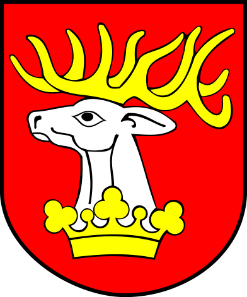 WYKAZ OSÓB, SKIEROWANYCH PRZEZ WYKONAWCĘ 
zgodnie z warunkiem określonym w pkt 6.1.4, ppkt 2) lit. a) i b) SWZImię 
i nazwiskoInformacje na temat kwalifikacji zawodowych, posiadane uprawnieniaZakres wykonywanych czynnościInformacja 
o podstawie dysponowania osobą1234…………………Uprawnienia budowlanedo projektowaniaw specjalności: ........................................... (wskazać specjalność oraz dokładny 
zakres z decyzji)Uprawnienia Nr ….....................………………wydane:  ……………………....……………Czy zakres uprawnień osoby wskazanej w kolumnie pierwszej wynikający z ww. decyzji o nadaniu uprawnień pozwala na projektowanie  robót w specjalności  będących przedmiotem zamówienia w zgodzie z obecnie obowiązującymi przepisami prawa budowlanegoTAK/NIE (zaznaczyć właściwe)Czy osoba ta w ciągu ostatnich 5 lat przed upływem terminu składania ofert, a jeżeli okres prowadzenia działalności jest krótszy - w tym okresie  brała udział jako projektant w branży architektonicznej w wykonaniu co najmniej jednego projektu rewaloryzacji parku wpisanego do rejestru zabytków o powierzchni co najmniej 7,0 ha ?TAK/NIE (zaznaczyć właściwe)Projektant branży architektonicznej …………………W przypadku zaoferowania Architekta krajobrazu :Posiada wyksztalcenie: wyższe (niepotrzebne skreślić)z zakresu: ........................................... (wskazać kierunek)Czy osoba ta w ciągu ostatnich 5 lat przed upływem terminu składania ofert, a jeżeli okres prowadzenia działalności jest krótszy - w tym okresie brała udział jako architekt krajobrazu w wykonaniu co najmniej dwóch projektów zagospodarowania terenu parku zabytkowego wpisanego do rejestru zabytków o powierzchni co najmniej 7,0 ha każdy?TAK/NIE (zaznaczyć właściwe)Architekt krajobrazu 